Razmnožavanje vinove loze položenicama primjenjuje se najviše kod vinove loze posađene na sopstvenom korijenu. Cilj ovog razmnožavanja je popunjavanje praznih mjesta i slabih čokota. Tehnika razmnožavanja položnicama zasniva se na ukorijevanju zrelih lastara bez početnog odvajanja od matičnog čokota.Položnica može biti: obična, Gijo, engleska, kineska, položnica u vidu potapanja cijelog čokota, položnica u vidu nagrtanja cijeloga čokota.Razmnožavanje položenicama radi se na sljedeći način: u jesen se iskopa kanal (20- 30 cm dubine ), izabere se lastar, koji se položi u iskopani kanal i zatrpa zemljom, s tim da mu vrh ostane slobodan iznad zemlje (vidi sliku). U jarak iznad lastara stavi se 4-5 kg zgorelog stajnaka i po potrebi  100 g superfosfora. Pored tog vrha se pobije kočić, a lastar se oreže na dva vidljiva okca. Sljedećeg proljeća će iz dva ostavljena okca krenuti mladi lastari. Poslije dvije godine, kada se položeni lastar dobro ožili, prekine se veza između matičnog stabla i novog čokota. U slučaju da nema dovoljno dugih lastara za ovaj opisani način, vrh lastara se strmoglavo pobada u zemlju i pričvršćuje za kolac.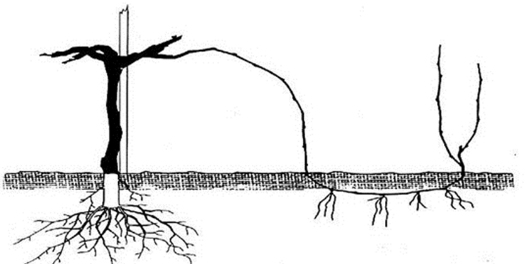 